Escalas: Nunca (0.00) Escasamente (1.00) A veces (1.50) Siempre (2.00) El porcentaje del total se obtiene dividiendo el puntaje entre 20 y multiplicando por 100.Retroalimentación del equipo consultor: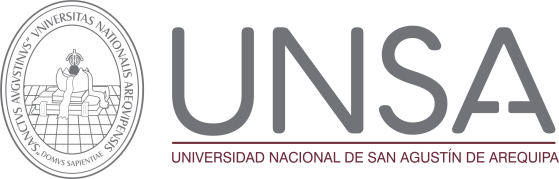 SISTEMA DE GESTIÓN DE LA CALIDAD DE LA UNSALISTA DE COTEJO DE MONITOREO DEL SGC DE LA UNSA LISTA DE COTEJO DE MONITOREO DEL SGC DE LA UNSA Proceso Proceso CódigoCódigoFechaDueño de procesoDueño de procesoEvaluadorEvaluadorN°Aspecto a evaluarAspecto a evaluarCumplióComentario (Indicar aspectos faltantes)Comentario (Indicar aspectos faltantes)Valor 1Identifica el / los proceso (s) nivel 0, 1 y 2 así como los procedimientos que involucra y los participantes en el desarrollo de la documentación del proceso (s) a su cargo Identifica el / los proceso (s) nivel 0, 1 y 2 así como los procedimientos que involucra y los participantes en el desarrollo de la documentación del proceso (s) a su cargo 2Gestiona los indicadores del proceso (s) a su cargoGestiona los indicadores del proceso (s) a su cargo3Gestiona los riesgos del proceso (s) a su cargoGestiona los riesgos del proceso (s) a su cargo4Conoce y está involucrado en la política de calidad de la UNSA Conoce y está involucrado en la política de calidad de la UNSA 5Conoce y está involucrado en los objetivos de calidad de la UNSA Conoce y está involucrado en los objetivos de calidad de la UNSA 6Gestiona las desviaciones del proceso (s) a su cargoGestiona las desviaciones del proceso (s) a su cargo7Gestiona la mejora continua del proceso (s) a su cargoGestiona la mejora continua del proceso (s) a su cargo8Evidencia la ejecución del proceso (s) a su cargo con registros Evidencia la ejecución del proceso (s) a su cargo con registros 9Los registros son legiblesLos registros son legibles10Los registros son accesiblesLos registros son accesiblesTOTALTOTALTOTALTOTALTOTALTOTALTOTALTOTALTOTALTOTALTOTALTOTALPuntajeCalificaciónResultado 18 – 20El proceso (s) a su cargo se encuentran implantado completamente 13 - 17El proceso (s) a su cargo se encuentran implantado parcialmente9 – 12El proceso (s) a su cargo se encuentran implantado mínimamente0 – 8El proceso (s) a su cargo no se encuentran implantado Fecha Retroalimentación